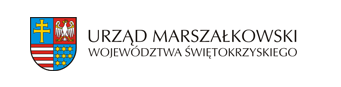 Wykaz organizacji pożytku publicznego uprawnionych do otrzymania 1,5 % podatku dochodowego od osób fizycznych za rok 2023 POWIAT KONECKIKRSNIPNAZWAGMINAMIEJSCOWOŚĆ00000917096581656402MIEJSKI KLUB SPORTOWY "PARTYZANT" W RADOSZYCACHRADOSZYCERADOSZYCE00001685516581492892TOWARZYSTWO PRZYJACIÓŁ DZIECI ODDZIAŁ POWIATOWY W KOŃSKICHKOŃSKIEKOŃSKIE00001781066581838391MIEJSKI KLUB SPORTOWY "MKS - NEPTUN" KOŃSKIEKOŃSKIEKOŃSKIE00001851036581749693"KONECKIE STOWARZYSZENIE SPORTOWE PIŁKI RĘCZNEJ"KOŃSKIEKOŃSKIE00002919646581929099STOWARZYSZENIE NA RZECZ ROZWOJU WSI CZARNIECKA GÓRASTĄPORKÓWCZARNIECKA GÓRA00003001216581928289STOWARZYSZENIE NA RZECZ POMOCY SZKOLE "NASZA SZKOŁA"STĄPORKÓWSTĄPORKÓW00003162286581939465STOWARZYSZENIE OPIEKI PALIATYWNO-HOSPICYJNEJ IM. BŁ. KS. KAZIMIERZA SYKULSKIEGO W RUDZIE BIAŁACZOWSKIEJGOWARCZÓWRUDA BIAŁACZOWSKA00004164606581981042UCZNIOWSKI KLUB SPORTOWY "STASZIC"STĄPORKÓWSTĄPORKÓW00004504626581981651MIEJSKA OCHOTNICZA STRAŻ POŻARNA W STĄPORKOWIESTĄPORKÓWSTĄPORKÓW00005035076581982372STOWARZYSZENIE PRZYJACIÓŁ "MECHANIKA"KOŃSKIEKOŃSKIE00007445746581987872MISJA I PAMIĘĆ KSIĘDZA MARCELEGO PRAWICYKOŃSKIEKOŃSKIE00007645446581987228KONECKIE STOWARZYSZENIE AMAZONEKKOŃSKIEKOŃSKIE00009362996581670454KOŁO ŁOWIECKIE "SZARAK" 
W RADOSZYCACHRADOSZYCERADOSZYCE